Szkolny program wychowawczo-profilaktycznyLiceum Ogólnokształcącego im. Jana Karskiego
      w Wiśniowej Górze                                                                     rok szkolny 2023/2024Podstawa prawna:Konstytucja Rzeczpospolitej Polskiej z 2 kwietnia 1997r. (Dz.U. z 1997r. nr 78, poz. 483ze zm.).Konwencja o Prawach Dziecka, przyjęta przez Zgromadzenie Ogólne Narodów Zjednoczonych z 20 listopada 1989r. (Dz.U. z 1991r. nr 120, poz. 526).Ustawa z 26 stycznia 1982 r. – Karta Nauczyciela (tekst jedn.: Dz. U. z 2019 r. poz. 2215).Ustawa z 7 września 1991 r. o systemie oświaty (tekst jedn.:Dz. U. z 2020 r. poz.1327).Ustawa z 14 grudnia 2016 r. – Prawo oświatowe (tekst jedn.: Dz. U. z 2020 r. poz.910 ze zm.).Ustawa z 26 października 1982r. o wychowaniu w trzeźwości i przeciwdziałaniu alkoholizmowi (tekst jedn. Dz.U. z 2016 r. poz. 487 ze zm.).Ustawa z 29 lipca 2005r. o przeciwdziałaniu narkomanii (tekst jedn. Dz. U. z 2019 r. poz. 852 ze zm.).Rozporządzenie Ministra Edukacji Narodowej z 18.08.2015 r. w sprawie zakresu i form prowadzenia w szkołach i placówkach systemu oświaty działalności wychowawczej, edukacyjnej, informacyjnej i profilaktycznej w celu przeciwdziałania narkomanii(Dz.U. z 2015 r. poz. 1249 ze zm.).Podstawowe kierunki realizacji polityki oświatowej państwa w roku szkolnym 2023/24.Krajowy Program Przeciwdziałania Narkomanii na lata 2022 -2024.Rozporządzenie Ministra Edukacji Narodowej z dnia 14 lutego 2017 r. w sprawie podstawy programowej wychowania przedszkolnego oraz podstawy programowej kształcenia ogólnego dla szkoły podstawowej, w tym dla uczniów z niepełnosprawnością intelektualną w stopniu umiarkowanym lub znacznym, kształcenia ogólnego dla branżowej szkoły I stopnia, kształcenia ogólnego dla szkoły policealnej (Dz. U. z 2017 r. poz. 356).Ustawa z dnia 22 sierpnia 2016 r. o zmianie ustawy o ochronie zdrowia przed następstwami używania tytoniu i wyrobów tytoniowych (Dz. U. z 2016r., poz.1331).Ustawa z 29 lipca 2005r. o przeciwdziałaniu narkomanii (tekst jedn. Dz.U. 
z 2017 r. poz. 783).Rozporządzenie Ministra Edukacji Narodowej z dnia 22 lipca 2011 r. zmieniające rozporządzenie w sprawie bezpieczeństwa i higieny w publicznych i niepublicznych szkołach i placówkach (Dz. U. z 2011 r. nr 161, poz. 968).Rozporządzenie Ministra Edukacji Narodowej z dnia 28 sierpnia 2017 r. zmieniające rozporządzenie w sprawie zasad udzielania i organizacji pomocy psychologiczno-pedagogicznej w publicznych przedszkolach, szkołach i placówkach (Dz. U. z 2017 r., poz. 1643).Rozporządzenie Ministra Edukacji Narodowej z dnia.16 sierpnia 2018r. w sprawie doradztwa zawodowego.Rozporządzenie Ministra Edukacji Narodowej z dnia 31 października 2018 r. zmieniające rozporządzenie w sprawie bezpieczeństwa i higieny w publicznych i niepublicznych szkołach i placówkachRozporządzenie Ministra Edukacji Narodowej w sprawie podstawy programowej kształcenia ogólnego dla liceum ogólnokształcącego, technikum oraz branżowej szkoły II stopniaRozporządzenie Ministra Edukacji Narodowej i Sportu z dnia 31 grudnia 2002 r. w sprawie bezpieczeństwa i higieny w publicznych i niepublicznych szkołach i placówkachGminny Program Profilaktyki i Rozwiązywania Problemów Alkoholowych oraz Przeciwdziałania Narkomanii w Gminie AndrespolPriorytety Ministra Edukacji i Nauki na rok szkolny 2023/2024.Statut Liceum Ogólnokształcącego im. Jana Karskiego w Wiśniowej Górze.WPROWADZENIE  	Edukacja szkolna ma za zadanie harmonijnie oddziaływać́ zarówno w zakresie przekazywania wiedzy, jak i kształcenia umiejętności, zachowań i postaw.Pracę dydaktyczną, wychowawczą, profilaktyczną i opiekuńczą̨ w Liceum Ogólnokształcącym im. Jana Karskiego w Wiśniowej Górze nauczyciele, wychowawcy oraz pracownicy szkoły budują na najlepszych wartościach zaczerpniętych z polskiej tradycji i kultury, opartą na szacunku dla wszystkich tradycji i kultur w imię̨ szeroko pojętej tolerancji.We współpracy z rodzicami proces wychowawczy ukierunkowujemy na wartości, które wyznaczają̨ cele wychowania i kryteria jego oceny. Łączymy w pracy dydaktycznej i wychowawczej tradycję oraz nowoczesność́ metod nauczania i wychowania.	Program Wychowawczo-Profilaktyczny szkoły oraz szkolny zestaw programów nauczania tworzą spójną całość i uwzględniają wszystkie wymagania opisane w podstawie programowej.Przygotowanie Programu Wychowawczo-Profilaktycznego jest zadaniem Rady Rodziców, jak i Rady Pedagogicznej. Opracowuje się go na podstawie corocznej diagnozy potrzeb rozwojowych uczniów i priorytetów społeczności szkolnej.	Opracowując Program Wychowawczo-Profilaktyczny, przyjęliśmy, że wychowanie to wspieranie dziecka w rozwoju  ku pełnej dojrzałości fizycznej, emocjonalnej, intelektualnej, duchowej i społecznej, które powinno być wzmacniane  i uzupełniane przez działania z zakresu profilaktyki dzieci i młodzieży. (art. 1 pkt 3 Ustawy Prawo oświatowe).CELE WYCHOWANIA I PROFILAKTYKI W PODSTAWIE PROGRAMOWEJ KSZTAŁCENIA OGÓLNEGO DLA SZKOŁY PONADPODSTAWOWEJ.CEL GŁÓWNY:
 Celem jest by absolwent naszej szkoły był człowiekiem prawym, posiadającym rzetelną wiedzę, przygotowanym do godnego i mądrego życia opartego na wartościach, aby kształtował hierarchię systemu wartości, w którym zdrowie, zarówno fizyczne, jak i psychiczne należy do jednych z najważniejszych w życiu.   CELE SZCZEGÓŁOWE: 
1. Umożliwienie uczniom zdobywania rzetelnej wiedzy opartej na najnowszych zdobyczach nauki i techniki. 2. Rozwijanie kreatywności, przedsiębiorczości i kompetencji cyfrowych uczniów,        w tym w tym bezpieczne i celowe wykorzystanie technologii informacyjno-komunikacyjnych.     3.  Rozwijanie umiejętności stosowania zdobytej wiedzy w praktycznym działaniu.4. Doskonalenie umiejętności komunikowania się w języku ojczystym i języku obcym.5.  Dążenie do umiejętnego wyszukiwania, selekcjonowania i krytycznej analizy zdobytych informacji.6. Zwrócenie uwagi na istotne problemy społeczne, zdrowotne, prawne, finansowe, klimatyczne i ochrony środowiska.7. Rozwijanie umiejętności współpracy i współdziałania.  8. Rozwijanie współpracy z rodzicami w trosce o jak najlepsze efekty wychowania i kształcenia.9. Profilaktyka uzależnień w szkole (alkohol, narkotyki, substancje psychoaktywne i inne).10. Organizacja pomocy psychologiczno- pedagogicznej, ze szczególnym uwzględnieniem uczniów ze specjalnymi potrzebami edukacyjnymi.11. Profilaktyka agresji w szkole (agresja słowna, fizyczna i cyberprzemoc).12. Działania promujące zdrowie i zdrowy styl życia (opieka i pomoc w sytuacjach kryzysowych).MISJA LICEUM OGÓLNOKSZTAŁCĄCEGO IM. JANA KARSKIEGOW WIŚNIOWEJ GÓRZEJESTEŚMY SZKOŁĄ, KTÓRA:  • w pracy wychowawczej, profilaktycznej i opiekuńczej opiera się na wartościach takich jak: empatia, szacunek, współpraca, tolerancja,• rozwija postawy obywatelskie, patriotyczne i społeczne uczniów, • przygotowuje i zachęca do podejmowania działań na rzecz środowiska szkolnego i lokalnego,• upowszechnia wśród młodzieży wiedzę o bezpieczeństwie oraz kształtuje właściwe postawy wobec zagrożeń, w tym związanych z korzystaniem z technologii informacyjno-komunikacyjnych i sytuacji kryzysowych,• gwarantuje nauczanie przez wysoko wykwalifikowaną kadrę,• wspomaga rodzinę̨ w procesie wychowania,  • tworzy system jakości pracy uwzględniający potrzeby uczniów i rodziców/prawnych opiekunów w zakresie kształcenia, wychowania, opieki i profilaktyki,  • zapewnia wielopłaszczyznowy rozwój osobowy ucznia,  • zapewnia bezpieczeństwo i jest przyjazna dla wszystkich podmiotów społeczności szkolnej,• dba o wysoką jakość zarządzania i sprawność́ organizacyjną.  WIZJA SZKOŁY:JESTEŚMY SZKOŁĄ, W KTÓREJ:• zapewniamy nowoczesną ofertę̨ edukacyjną,• każdemu uczniowi umożliwiamy osiąganie sukcesów edukacyjnych na miarę jego możliwości,• oferujemy kształcenie z wykorzystaniem nowoczesnych technologii informatycznych,• opracowujemy i realizujemy innowacje pedagogiczne,  • stwarzamy warunki do realizacji dalszych celów i aspiracji ucznia,• troszczymy się o zapewnienie równowagi pomiędzy nauką a realizacją indywidualnych zainteresowań́ uczniów; • stale podwyższamy jakość pracy szkoły,• analizujemy potrzeby i oczekiwania uczniów i rodziców,  • ustalamy kierunki zmian jakościowych i je realizujemy,• w pracy szkoły uwzględniamy potrzeby środowiska lokalnego oraz ściśle współpracujemy w realizacji tych potrzeb,•  uczymy demokracji i samorządności,•  uczniowie są aktywnymi odbiorcami procesów dydaktycznych, wychowawczych i profilaktycznych;  • promujemy szkołę,• rozpoznajemy potrzeby i możliwości edukacyjne uczniów,• organizujemy i realizujemy zadania z zakresu pomocy psychologiczno-pedagogicznej,  • umożliwiamy rozwój zainteresowań́ i uzdolnień́,  • indywidualizujemy proces kształcenia,• tworzymy środowisko przyjazne uczeniu się,• kształtujemy poczucie tożsamości narodowej i kulturowej,• wspieramy ucznia w rozpoznawaniu własnych predyspozycji i określaniu drogi dalszej edukacji,• kształtujemy postawy otwarte wobec świata i innych ludzi,• zachęcamy do zorganizowanego i świadomego samokształcenia opartego na umiejętności przygotowania własnego warsztatu pracy.  SYLWETKA ABSOLWENTANasz Absolwent:  •  posiada podstawy niezbędnej wiedzy i umiejętności do kontynuowania dalszej nauki,• potrafi dostrzec własne zdolności i rozwijać́ je wykorzystując różne źródła informacji,  • ma świadomość́ przynależności do określonej społeczności lokalnej,• zna zabytki swojego miasta i historię z nimi związaną̨, potrafi korzystać́ z oferty kulturalnej miasta,• umie aktywnie słuchać́, brać́ udział w dyskusji, wyrażać́ własne sądy,• potrafi szukać́ pozytywnych autorytetów, jest krytyczny wobec proponowanych mu wzorców,• dąży do rozwoju własnej osobowości,• rozróżnia dobro i zło, potrafi na nie reagować́, postępuje w zgodzie z przyjętymi wartościami,• szanuje dorosłych i rówieśników, jest tolerancyjny,• jest życzliwy i służy pomocą,• jest prawdomówny i szczery,• dostrzega różnice między ludźmi, jest tolerancyjny,• potrafi być opiekuńczy w stosunku do młodszych i słabszych, • zna zagrożenia i patologie społeczne, potrafi dokonywać́ pozytywnych wyborów,• prezentuje postawę odpowiedzialności za środowisko naturalne,• dba o higienę̨ własnego ciała, zna podstawy profilaktyki zdrowotnej, w tym przeciwko COVID-19,• umie rzetelnie pracować́, szanuje pracę innych, jest zaradny i odpowiedzialny,   • zna i szanuje historię, kulturę i tradycję regionu i kraju,UCZESTNICY PROGRAMU WYCHOWAWCZO-PROFILAKTYCZNEGOSZKOŁY:Współodpowiedzialni za wszechstronny rozwój ucznia są wszyscy uczestnicy programu: Dyrektor, Rodzice, Wychowawcy, Nauczyciele, Uczniowie, Samorząd Szkolny, Pracownicy administracyjni szkoły.  Dyrektor Szkoły:• stwarza warunki do realizacji procesu wychowawczego w szkole,• współpracuje z zespołem wychowawców, pedagogiem i psychologiem szkolnym oraz Samorządem Uczniowskim,• inspiruje nauczycieli do wdrażania nowych rozwiązań w procesie kształcenia,• nadzoruje zgodność działania szkoły ze Statutem,• nadzoruje realizację Szkolnego Programu Wychowawczo-Profilaktycznego,Rodzice:  • mają prawo do wychowywania dzieci zgodnie z własnymi przekonaniami religijnymi i moralnymi, jeśli nie są one sprzeczne z prawami dziecka,  • znają i akceptują program wychowawczo-profilaktyczny proponowany przez szkołę• wspierają wychowawców i nauczycieli w podejmowanych przez nich działaniach, służą wiedzą, doświadczeniem i pomocą,• aktywnie uczestniczą w życiu szkoły,• mają wpływ na jakość pracy szkoły,• wspierają dziecko i zapewniają mu poczucie bezpieczeństwa,• wnioskują o objęcie dziecka pomocą psychologiczno-pedagogiczną.  Wychowawcy:• motywują do wykonywania obowiązków ucznia,• wspierają integrację zespołu klasowego,• rozwijają u uczniów świat wartości,• kształtują postawy otwarte wobec świata i innych ludzi,• zachęcają do aktywnego udziału w życiu kulturalnym szkoły, środowiska lokalnego, kraju,• uświadamiają zasady bezpiecznego poruszania się w przestrzeni cyfrowej,• wnioskują o objęcie ucznia pomocą psychologiczno-pedagogiczną i monitorują jej przebieg,• dbają o kształtowanie postaw prozdrowotnych uczniów,• zachęcają do podejmowania działań na rzecz środowiska szkolnego i lokalnego, w tym do angażowania się  w wolontariat,• wzmacniają kompetencje emocjonalno-społeczne uczniów m.in. komunikację i współpracę w grupie,• uczą rozwiązywania problemów,• podejmują działania o charakterze patriotycznym,• dokonują rozpoznania sytuacji rodzinnej i osobistej ucznia,• podejmują działania interwencyjne w przypadkach zagrożeń dotyczących uczniów, zaniedbań opiekuńczych itp.,• współpracują z nauczycielami uczącymi w klasie,• współpracują z rodzicami,Nauczyciele:  • realizują treści i działania zawarte w programie wychowawczo-profilaktycznym szkoły,• uwzględniają indywidualne możliwości psychofizyczne i potrzeby edukacyjne ucznia,• rozwijają świat wartości, w tym współpracy, patriotyzmu i szacunku dla tradycji, wskazują wzorce postępowania,•  inspirują uczniów do twórczych poszukiwań, aktywności i samodzielności,• rozwijają kompetencje uczniów, takie jak: kreatywność, innowacyjność i przedsiębiorczość,• udzielają pomocy w przezwyciężaniu niepowodzeń szkolnych w oparciu o rozpoznane potrzeby uczniów, udzielają informacji zwrotnych związanych z problemami w nauce oraz na temat przejawianych przez uczniów zdolności,• współpracują z pedagogiem i psychologiem szkolnym w pracy wychowawczo-profilaktycznej z uczniami,• kształtują postawę proekologiczną,Uczniowie, Samorząd Uczniowski:  • dbają o rozwój w sferze fizycznej, emocjonalnej, intelektualnej i społecznej,• przestrzegają przepisów prawa szkolnego (Statutu Szkoły, WSO, PSO i innych regulaminów),• korzystają z prawa do samorządności,• uczestniczą w procesie decyzyjnym w różnych obszarach pracy szkoły,• przejawiają szacunek dla kultury, języka, tradycji narodowych,• współorganizują życie szkolnej społeczności,• rozwijają poczucie własnej wartości,• potrafią bezpiecznie poruszać się w przestrzeni cyfrowej,• współpracują z podmiotami funkcjonującymi w środowisku lokalnym,• prowadzą mediacje rówieśnicze, 
 Pedagog Szkolny, Pedagog Specjalny, Psycholog Szkolny, Doradca Zawodowy:  • koordynują pracę wychowawczo-profilaktyczną  szkoły,• prowadzą zajęcia psychoedukacyjne,• poznają środowisko uczniów, diagnozują potrzeby rozwojowe, edukacyjne  i możliwości psychofizyczne uczniów, wspomagają rozwój uczniów,• diagnozują przyczyny niepowodzeń szkolnych uczniów oraz organizują system wsparcia,• udzielają wsparcia psychologicznego uczniom zdolnym,• organizują i realizują zadania i działania z zakresu profilaktyki,• czuwają nad realizowanie przez uczniów obowiązku nauki,• prowadzą działania mediacyjne i interwencyjne w środowisku szkolnym,• prowadzą zajęcia z zakresu doradztwa zawodowego,• zachęcają uczniów do działań prospołecznych, promują postawy wolontaryjne w środowisku uczniów,• wspierają integrację zespołu klasowego,Pracownicy szkoły:• współpracują z Dyrekcją szkoły, nauczycielami, wychowawcami, pedagogiem i psychologiem szkolnym,• dbają o bezpieczeństwo w szkole,• reagują na przejawy zachowań ryzykownych/niekulturalnych uczniów,• reagują zgodnie z procedurami na sytuacje związane z zagrożeniem bezpieczeństwa i zdrowia w szkole.Kalendarz uroczystości szkolnych w roku szkolnym 2023/2024Zadania Szkolnego Programu Wychowawczo - ProfilaktycznegoInne działania profilaktyczne, w tym działania z udziałem instytucji i organizacji pozaszkolnych (realizowane przez cały rok szkolny):ZASADY EWALUACJI PROGRAMU WYCHOWAWCZO-PROFILAKTYCZNEGO:  Program Profilaktyczno-Wychowawczy monitorowany jest na bieżąco przez jego realizatorów, możliwe jest wprowadzanie zmian w zapisach w Programie oraz w realizowanych priorytetach w zależności od potrzeb środowiska szkolnego.  • Wychowawcy każdego roku dokonują̨ diagnozy priorytetów wychowawczo-profilaktycznych.• wychowawcy modyfikują plany pracy wychowawczej i profilaktycznej.Szczegółowe zasady ewaluacji Programu Wychowawczo -Profilaktycznego ustala dyrektor szkoły.• W tworzeniu, monitorowaniu i ewaluacji Programu Wychowawczo-Profilaktycznego mogą uczestniczyć wszyscy jego uczestnicy.  ………………………………  podpis Dyrektora szkoły   .....................................    podpis przewodniczącego SU     ………………………………            podpis przewodniczącego Rady RodzicówLpUroczystość szkolnaTerminOdpowiedzialni1.Rozpoczęcie roku szkolnego i ślubowanie klas pierwszych4  września 2023 r.Wychowawcy klas 12.Przygotowanie i przeprowadzenie kampanii wyborczej i wyborów do Samorządu Uczniowskiego.Styczeń/luty 2024r.Opiekun Samorządu Uczniowskiego3.Bieg Jesieni.Upowszechnianie rekreacji,  promowanie sportu masowego, zdrowego stylu życia.październik 2023r.Nauczyciele wychowania fizycznego4.Dzień Edukacji Narodowej. 13 października 2023r.Dyrektor5.Narodowe Święto Niepodległości.10 listopada 2023r.Zespół nauczycieli przedmiotowych (historii)6.Andrzejki szkolne.30 października 2023r.Samorząd Uczniowski, wychowawcy7.Akcja „Szkoła pamięta”.cały rok szkolnyZespółnauczycieli  przedmiotowych(historii)8.Międzyszkolny konkurs plastyczny i wiedzy o Aids.grudzień 2023r.Psycholog, Nauczyciel wychowania fizycznego,Nauczyciel biologii9.Mikołajki i świąteczne spotkania klasowe z wychowawcą.grudzień 2023 r.Wychowawcy klas10Studniówka.styczeń 2023 r.Uczniowie klas 4, wychowawcy klas 411.Finał WOŚP.styczeń 2024 r.Przewodniczący Sztabu WOŚP,Członkowie sztabu WOŚP, wolontariusze13.Dzień Pamięci Żołnierzy Wyklętych.1 marca 2024 r.      Zespół nauczycieli przedmiotowych(historii)14.Dzień Pamięci Zbrodni Katyńskiej.13 kwietnia 2024 r.      Zespół nauczycieli przedmiotowych(historii)15.Święto Patrona Szkoły.24 kwietnia 2024 r.Nauczyciele języka polskiegoNauczyciele historii16.Pożegnanie abiturientów.26  kwietnia 2024 r.Dyrektor, wychowawcy klas 317.Obchody rocznicy uchwalenia Konstytucji 3 Maja.maj 2024 r.      Zespół nauczycieli przedmiotowych(historii)18.Zakończenie roku szkolnego 2023/2024.21 czerwca 2024 r.Dyrektor, wychowawcyCeleRodzaj działańOsoby realizująceTermin1.Promocja zdrowego stylu życia.Realizacja:- godziny wychowawcze, - biologia, chemia, w-f- projekty  szkolne- akcje szkolne Wychowawcy,nauczyciele pedagog, psychologCały rok2.Promowanie aktywności fizycznej.Wspieranie i zachęcanie uczniów do rozwijania aktywności fizycznej.Realizacja:- biologia, chemia, w-f.,-  godziny wychowawcze,- akcje szkolneNauczyciele  biologii, chemii, wych.fiz.,wychowawcy, pedagog, psychologCały rok3.Edukacja dla bezpieczeństwa.Realizacja:- edukacja dla bezpieczeństwa,- zajęcia tematyczne w klasach mundurowych i wojskowej,- w-f,- godziny wychowawcze,- akcje szkolneNauczyciele  edukacji dla bezpieczeństwa,  w-f, wychowawcy,pedagog, psycholog, PolicjaCały rok4. Wspomaganie roli wychowawczej rodziny.Realizacja:- godziny wychowawcze,- WdŻ,- pedagogizacja rodziców podczas spotkań/ zebrań z rodzicami,- konsultacje, rozmowy interwencyjne
Wychowawcy, nauczyciele, specjaliści, dyrektor, podmioty współpracujące ze szkołą w razie potrzeby
( policja, kurator)Cały rok szkolny5.  Profilaktyka uzależnień.Realizacja:- godziny wychowawcze oraz godziny do dyspozycji psychologa, pedagoga,- edb, chemia, biologia i inne- zajęcia socjoterapii- zajęcia psychoedukacyjne- akcje szkolne-udział w projektach profilaktycznychWychowawcypedagog, psycholog,nauczyciele przedmiotowiCały rok6.Profilaktyka chorób cywilizacyjnych.Realizacja:godziny wychowawcze oraz godziny do dyspozycji psychologa, pedagoga,- edb, chemia, biologia i inne- zajęcia socjoterapii- zajęcia psychoedukacyjne- akcje szkolne-udział w projektach profilaktycznychWychowawcypedagog, psycholog,nauczyciele przedmiotowi, zaproszeni goście- lekarze specjaliści, pracownicy poradni psychologiczno-pedagogicznej.Cały rok7.Działania dotyczące istotnych problemów społecznych (zdrowotnych, prawnych, finansowych, klimatycznych i ochrony środowiska).Wspomaganie roli wychowawczej rodziny poprzez pomoc w kształtowaniu u uczniów stałych sprawności w czynieniu dobra, diagnozę potrzeb rozwojowych oraz zajęć wychowania do życia w rodzinie.Realizacja:- godziny wychowawcze - godziny do dyspozycji psychologa, pedagoga,- chemia, biologia, geografia, WOS, WdŻ- podstawy przedsiębiorczościPedagog, psycholog,nauczycieleCały rok8.Kształtowanie postaw obywatelskich, społecznych i patriotycznych jak również wspomaganie roli wychowawczej rodziny.Realizacja:- uroczystości i akcje szkolne- wystawy okolicznościowe - wycieczki patriotyczne -wszystkie lekcje przedmiotoweWszyscy nauczycieleCały rok9.Edukacja emocjonalna ze szczególnym uwzględnieniem zdrowia psychicznego.Kształtowanie poczucia własnej wartości. Rozwijanie zainteresowań i uzdolnień. Rozwój umiejętności uczenia się.Podnoszenie jakości wsparcia dla uczniów poprzez współpracę z podmiotami wewnątrz- i międzyszkolnymi.Realizacja:- akcje szkolne i pozaszkolne,- inicjatywy samorządu,- koła zainteresowań,- godziny wychowawcze,- lekcje przedmiotoweWychowawcywszyscy nauczyciele  pedagog, psychologCały rok10.Korzystanie z nowoczesnych technologii.Wspieranie rozwoju umiejętności cyfrowych uczniów z uwzględnieniem bezpiecznego poruszania się w sieci oraz krytycznej analizy informacji dostępnych w Internecie.Rozwijanie umiejętności z wykorzystaniem sprzętu w ramach programu „Laboratoria przyszłości”.Realizacja:- lekcje przedmiotowe,- godziny wychowawczepedagog, psycholog,wszyscy nauczycieleCały rok11.Przygotowanie uczniów do prawidłowego funkcjonowania w grupie społecznej.Kształtowanie kompetencji kluczowych na wszystkich zajęciach szkolnych, w tym sięganie do dziedzictwa cywilizacyjnego Europy.Doskonalenie kompetencji w pracy z uczniem z doświadczeniem migracyjnym.Realizacja:- zajęcia socjoterapeutyczne,- lekcje przedmiotowe,- godziny wychowawcze,- akcje szkolne,- próbne egzaminy maturalne,- dodatkowe lekcje języka polskiego jako obcego.Wszyscy nauczyciele,pedagog, psychologCały rok12.Kształtowanie postaw tolerancji i szacunku dla drugiego człowieka.Realizacja:- godziny wychowawcze,- akcje szkolne,- lekcje przedmiotowe.pedagog, psycholog,wszyscy nauczycielewe współpracy ze specjalistamiCały rok13.Kontrola realizacji obowiązku szkolnego.Doskonalenie kompetencji w zakresie warunków i sposobów oceniania wewnątrzszkolnegoRealizacja:- godziny wychowawcze,- lekcje przedmiotowe,- innowacje pedagogiczne.Wychowawcy,pedagog, psycholog,nauczyciele przedmiotówCały rok14.Działalność informacyjna  szkoły.- zebrania z rodzicami,- spotkania indywidualne- akcje profilaktyczne-rozmowy telefoniczne -dziennik elektroniczny Librus- pisma do rodziców,- korespondencja urzędowaWychowawcypedagog, psycholog,nauczyciele przedmiotówCały rok15.Kształtowanie postawy empatii i wrażliwości na drugiego człowieka- aktywny wolontariat,- akcje charytatywne,- projekty szkolne.Nauczyciele, specjaliściCały rok szkolnyDziałaniaFormy realizacjiI. Kształtowanie umiejętności  cyfrowychwarsztaty tematycznelekcje przedmiotowegodziny wychowawczeII. Przeciwdziałanie agresji słownej w cyberprzestrzenigodziny z wychowawcąlekcje przedmiotowewarsztaty tematyczneinne akcje szkolneIII. Kształtowanie  postaw szlachetności i zaangażowania społecznegodziałania charytatywne i wolontariatgodziny wychowawczeIV. Ochrona i wzmacnianie zdrowia psychicznego dzieci i młodzieżywspółpraca z Poradnią Psychologiczno-Pedagogiczną w Koluszkach (pedagogizacja rodziców, warsztaty dla młodzieży współpraca z przychodnią zdrowia „Medinea” w Kraszewie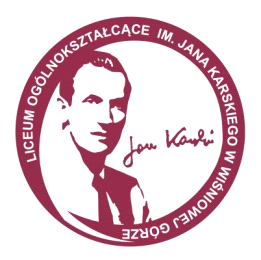 